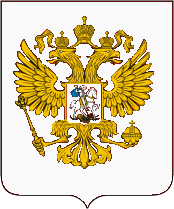 Федеральная служба по надзору в сфере защиты прав потребителей и благополучия  человекаУправление Федеральной службы по надзору в сфере защиты прав потребителей иблагополучия человека по Свердловской областиТерриториальный отдел Управления Роспотребнадзора по Свердловской областив городе  Нижний Тагил, Пригородном, Верхнесалдинском районах, городе Нижняя Салда, городе Кировград и Невьянском районе622036 Свердловская область, г. Нижний Тагил, ул. Октябрьской революции, д.86тел.8(3435) 25-45-70, 25-14-44, факс: 8(3435)25-45-70 E-mail: mail_09@66.rospotrebnadzor.ru«О проведении Всемирного дня без табака 31 мая 2018 года»Всемирный день без табака 31 мая 2018 года будет проходить уже в 29 раз. Основной целью Всемирного дня без табака является содействие защите нынешнего и будущих поколений не только от этих разрушительных последствий для здоровья, но также и от социальных, экологических и экономических проблем, связанных с употреблением табака и воздействием табачного дыма. По рекомендации ВОЗ тема Всемирного дня без табака 2018 года «Табак и болезни сердца».Кампания 2018 года направлена на повышение осведомленности в отношении:связи между табаком и болезнями сердца и другими сердечно-сосудистыми заболеваниями (ССЗ), включая инсульт, которые, вместе взятые, являются основной причиной смерти в мире;практически осуществимых действий и мер, которые основные заинтересованные стороны, включая правительства и общественность, могут проводить для снижения связанных с табаком рисков для здоровья сердца.Кампания Всемирного дня без табака 2018 года преследует следующие цели:Привлечение внимания к связям между употреблением табачных изделий и болезнями сердца и другими сердечно-сосудистыми заболеваниями. Повышение осведомленности среди широкого населения о воздействии употребления табака и вторичного табачного дыма (пассивного курения) на здоровье сердца и сосудов. Предоставление возможностей общественности, правительствам и другим заинтересованным сторонам для принятия обязательств по укреплению здоровья сердца путем защиты людей от употребления табачных изделий.Содействие более широкому принятию в странах проверенных мер по борьбе с табаком «MPOWER», изложенных в Рамочной конвенцией ВОЗ по борьбе против табака (РКБТ ВОЗ).Меры ВОЗ «MPOWER» в соответствии с РКБТ ВОЗ могут быть использованы для снижения уровней употребления табака и защиты людей от НИЗ. Эти меры включают следующие:Мониторинг употребления табака и мер профилактики;Защита людей от воздействия табачного дыма путем создания полностью свободных от табачного дыма общественных помещений, рабочих мест и общественного транспорта;Предложение помощи в целях прекращения употребления табака (безвозмездная общепопуляционная поддержка, включая краткое консультирование провайдерами медицинской помощи и национальные бесплатные телефонные службы для бросающих курить);Предупреждение об опасностях, связанных с табаком, путем использования простой/стандартизированной упаковки и/или нанесения крупных графических предупреждений об опасности для здоровья на все табачные упаковки, а также проведения эффективных антитабачных кампаний в СМИ по информированию общественности о вреде употребления табака и воздействия вторичного табачного дыма;Обеспечение соблюдения запретов на рекламу, стимулирование продажи и спонсорство табака;Повышение налогов на табачные изделия и уменьшение их доступности по цене.Высокая распространенность табака наносит вред здоровью, жизни и экономическому развитию общества. Около 650 миллионов человек в мире, которые в настоящее время постоянно курят, в конечном итоге погибнут от заболеваний и состояний, связанных с табаком. Ежегодно глобальная табачная эпидемия уносит жизни более 7 миллионов человек. Во всем мире курение является причиной смерти 12% мужчин и 6% женщин, одна из каждых 8 смертей взрослых в возрасте 30 лет и старше связана с курением. По данным ВОЗ употребление табака остается самой значительной предотвратимой причиной смерти во всем мире и в настоящее время табакокурение приводит к смерти каждого десятого взрослого человека в мире, из них около 600 тысяч человек ежегодно умирает по причине воздействия вторичного табачного дыма (в результате «пассивного курения»).Установлено, что в курение вызывает почти 10% сердечно-сосудистых заболеваний.Заболеваемость болезнями сердечно-сосудистой системы по данным официальной статистики за 2016 год в России составила 23638,4 на 100 тысяч населения, по области - 16035,5 на 100 тысяч населения. По данному показателю Свердловская область занимает 15 место (среди 85 субъектов РФ от наилучшего показателя к наихудшему).Смертность от болезней сердечно-сосудистой системы по итогам 2016 года в России оставила 616,4 на 100 тысяч населения или 47,8% всех случаев смерти. По показателю смертности от болезней сердечно-сосудистой системы Свердловская область занимает 61 место (среди 85 субъектов РФ от наилучшего показателя к наихудшему). Средний возраст смерти от болезней сердечно-сосудистой системы среди мужчин в России составляет 71 год, в Свердловской области - 69,9 лет, среди женщин по России средний возраст смерти составил 79,9 лет, по области - 79,8 лет.По итогам 2017 года в Горноуральском городском округе отмечен рост заболеваемости болезнями сердечно-сосудистой системы всего населения на 35,01% по сравнению с 2016 годом, показатель составляет 140,23 на 1000 населения. В 2017 году показатель смертности от болезней сердечно-сосудистой системы составил 6,78 на 1000 населения, что ниже уровня 2016 года на 13,82%. В структуре причин общей смертности она занимает 1 место (59,06%). Курение в сочетании с другими факторами риска (употреблением алкоголя, высоким артериальным давлением, ожирением, высоким уровнем холестерина и концентрацией глюкозы в крови, недостаточным употреблением овощей и фруктов, низкой физической активностью) является причиной более 75% смертей от ишемической болезни сердца и гипертонии.Необходимо отметить, что население недостаточно информировано о рисках, связанных с потреблением табака. По данным исследований, проведенных в Свердловской области, 67% респондентов среди взрослого населения признают, что курение опасно, в том числе 71,4% респондентов признают опасность пассивного курения.В соответствии с положениями Федерального закона от 23.02.2013 года № 15-ФЗ «Об охране здоровья граждан от воздействия окружающего табачного дыма и последствий потребления табака», вступившего в силу с 01.06.2013 года, Нижнетагильским территориальным отделом Управлением Роспотребнадзора по Свердловской области в 2017 году на надзорных территориях Горнозаводского округа проверено 104 объекта, в 36 выявлены нарушения действующего законодательства (34,6%). Проверки проводились как в отношении субъектов права, реализующих табачные изделия, так и в отношении предприятий, оказывающих различные виды услуг, в том числе промышленных предприятий.За 2017 год проинспектировано 762 пачки сигарет и папирос, в том числе 43 пачки продукции импортного производства, забраковано 83 пачки (из них 4 импортного производства), что составляет 10,9% от количества проверенного (по Свердловской области забраковано около 12% проверенных пачек). Основными причинами забраковки продукции послужило нарушение правил маркировки и отсутствие сопроводительных документов.При проведении проверок соблюдения хозяйствующими субъектами норм законодательства в области охраны здоровья граждан от воздействия табачного дыма и последствий потребления табака установлено 71 факт нарушений, в том числе:отсутствие знака о запрете курения на объектах, где курение запрещено;продажа табачных изделий на расстоянии менее ста метров от границ образовательного учреждения;нарушение запрета курения табака на рабочих местах и в рабочих зонах, организованных в помещенияхпродажа табачных изделий без оформленного перечня, реализуемых табачных изделий;нарушение установленного федеральным законом запрета курения табака на отдельных территориях, в помещениях и на объектах;продажа табачных изделий с превышением максимальной розничной цены;реализация продукции, подлежащей обязательному подтверждению соответствия, без указания в сопроводительной документации сведений о декларации о соответствии;продажа табачной продукции с выкладкой и демонстрацией в торговом объекте и другие.По результатам проверок табачных изделий составлен 51 протокол об административном правонарушении, вынесено 32 постановления о привлечении виновных лиц к административной ответственности в виде штрафов на сумму 470 тыс. рублей.Проведение Всемирного дня без табака (31 мая) включает в себя комплекс мероприятий, направленных на информирование руководителей учреждений здравоохранения, управления образования, комитетов по делам молодежи, крупных и средних предприятий (в т.ч. торговли, общественного питания), населения; а также организацию и проведение акций, круглых столов и тренингов для различных групп населения, уроков, классных часов и родительских собраний, конкурсов, спортивных мероприятий. Для эффективной организации работы с населением следует использовать инновационные формы работы с различными возрастными группами населения, успешно апробированными в регионах Российской Федерации и рекомендованные Федеральной службой Роспотребнадзора: для взрослого населения - трансляция тематических видеороликов по каналам кабельного телевидения, в лечебно-профилактических организациях, на объектах питания, вокзалах и станциях, в пригородных электропоездах, автобусах, поездах дальнего следования; для подростков и молодежи - фестивали, спортивные мероприятия, флешмобы; для детей - конкурсы детских рисунков и плакатов, физкультминутки и подвижные игры-конкурсы, динамические паузы.Следует отметить необходимость большего использования сети Интернет, готовить отдельные публикации и серии статей, размешать презентации и видеоролики. Для определения тактики работы с сотрудниками проводятся анкетирования, с разработкой последующих групп мероприятий по результатам анкетирования.При организации «горячей линии» по оказанию в помощи в отказе от потребления табака следует предусмотреть решение следующих задач:повышение информированности о требованиях федерального законодательства, существующих запретах, штрафных санкциях;повышение информированности населения о пагубном воздействии табачного дыма и методах помощи по отказу от табакокурения;повышение мотивации к отказу от употребления табачных изделий.	С целью повышения информированности населения о требованиях федерального законодательства, существующих запретах и штрафных санкциях 31 мая 2018 года Нижнетагильским территориальным отделом Управления Роспотребнадзора по Свердловской области и Нижнетагильским филиалом ФБУЗ «Центр гигиены и эпидемиологии в Свердловской области» будет организована «горячая линия» по вопросам охраны здоровья граждан от воздействия окружающего табачного дыма и последствий потребления табака, а также соблюдения прав потребителей. 	Телефоны «горячей линии»: 8(3435) 25-59-73, 41-93-54, 47-64-07, 41-83-62.Основываясь на вышесказанном, предлагаю:Обеспечить проведение в муниципальном образовании совместно с организациями (в т.ч. с общественными организациями) и учреждениями здравоохранения мероприятий, посвященных Всемирному дню без табака, в срок с 30 мая по 10 июня 2018 года, в первую очередь:в лечебно-профилактических учреждениях;в образовательных учреждениях,в спортивных организациях,в объектах торговли,в развлекательных центрах.2.	Привлечь все заинтересованные организации и службы к мероприятиям по ограничению табакокурения и защите различных групп населения от табака для максимального охвата антитабачной пропагандой, в первую очередь детей, подростков, беременных женщин, работников сферы образования, здравоохранения и культуры. Провести мероприятия по информированию населения о риске негативных последствий табакокурения для здоровья, благополучия и жизни человека, формировать у населения мотивацию к ведению здорового образа жизни, используя различные средства коммуникации (пресса, телевидение, радио, почта, транзитная антиреклама, сеть Интернет, открытая консультативная телефонная линия и другие).3.	Направляем Вам электронный вариант постера ВОЗ к Всемирному дню без табака для размещения на информационных ресурсах и распространения среди населения (Приложение 1).4.	Направляем Вам информационный материал, посвященный Всемирному дня без табака, в том числе об организации «горячей линии» Нижнетагильским территориальным отделом Управления Роспотребнадзора по Свердловской области и Нижнетагильским филиалом ФБУЗ «Центр гигиены и эпидемиологии в Свердловской области» для размещения на официальном сайте муниципального образования (приложение №2). Электронный вариант направлен на адрес электронной почты: ovtolm@mail.ru   25.05.2018 года. 5.	В срок до 11.06.2018 года предоставить информацию о проведенных мероприятиях, проведенных в рамках Всемирного дня без табака 31 мая 2018 года на территории муниципального образования по форме согласно приложению № 3 (таблица) с пояснительной запиской.Прошу представить документированную информацию надлежащим образом в бумажном виде в Территориальный отдел Управления Роспотребнадзора по Свердловской области в городе Нижний Тагил, Пригородном, Верхнесалдинском районах, городе Нижняя Салда, городе Кировград и Невьянском районе по адресу: 622036 Свердловская область, г. Нижний Тагил, ул. Октябрьской революции, д.86, либо по факсу 8 (3435) 25-45-70 и в электронном виде на адрес: mail_09@66.rospotrebnadzor.ru, а также на электронный адрес: osg@ntgsen.ru.Письмо с приложениями направлено в электронном виде на официальный электронный адрес муниципального образования.Главный государственный санитарный врачпо городу Нижний Тагил, Пригородному,Верхнесалдинскому районам, городу Нижняя  Салда, городу Кировград иНевьянскому району, Начальник территориального отделаУправления Роспотребнадзора  по городу Нижний Тагил, Пригородному,Верхнесалдинскому районам, городу Нижняя  Салда, городу Кировград иНевьянскому району                                                                                                                 Ю.Я БарминИсполнители:Тарасова С.С. 8(3435) 41-81-79Лялеко Н.В. 8(3435) 41-93-33в дело 09-27-01от ______________  № 01-09-09-27-01 / ________ГлавеГорноуральского городского округаЛетникову Д.Г.622001 Свердловская область, г. Нижний Тагил, ул. Красноармейская, 46,тел. 8(3435)25-57-92, 25-46-38, факс: 8(3435)25-33-65E-mail: prigorod@palladant.ru